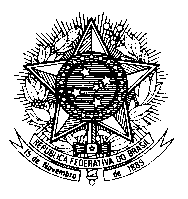 Permanent Mission of Brazil to the United Nations Officeand other International Organizations in Human Rights Council24th  Session of the UPR Working GroupSolomon IslandsMr. President,Brazil welcomes the delegation of the Solomon Islands to the UPR and thanks it for the presentation of its National Report.We note with appreciation the adoption of the Rural Water Supply, Sanitation and Hygiene Policy, in 2014. Notwithstanding that, the full realization of economic, social and cultural rights, in particular the human rights to adequate housing, to safe drinking water and to sanitation, remains a challenge. Brazil encourages the Solomon Islands to step up efforts, including through international cooperation, to further promote those rights.Brazil welcomes the adoption of the Family Protection Act 2014 (FPA) which criminalizes domestic violence. We also commend the training of police forces to act in such situations and to raise public awareness about this problem, in line with one of the recommendations made by Brazil during the first cycle.Despite institutional progress, we remain concerned about the high rate of violence, including sexual violence, against women and girls. We encourage the government to promote women's human rights, in particular through human rights education and awareness raising programmes.Brazil recommends that the Solomon Islands:1. sign and ratify the International Covenant on Civil and Political Rights (ICCPR) and the Convention against Torture and Other Cruel, Inhuman or Degrading Treatment or Punishment (CAT), in line with recommendation accepted in the first UPR cycle; and2. take measures to prevent and combat discrimination based on sexual orientation and gender identity, including by decriminalizing sexual relations between consenting adults of the same sex.Thank you.